Опыт « Ветер».Ознакомление со свойствами воздуха (движение, направление)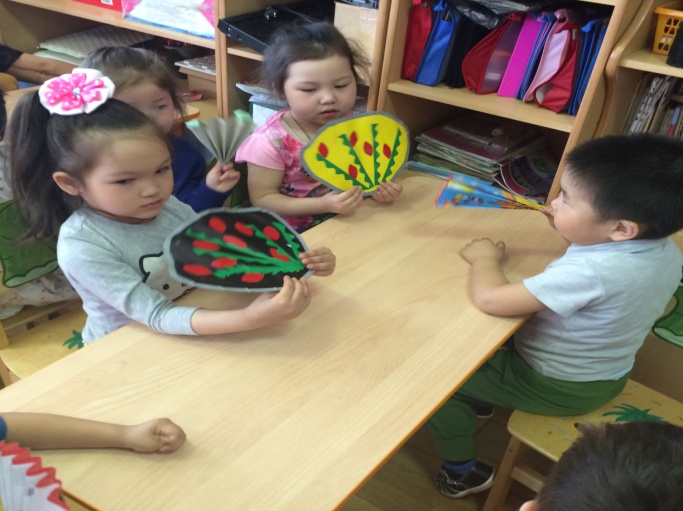 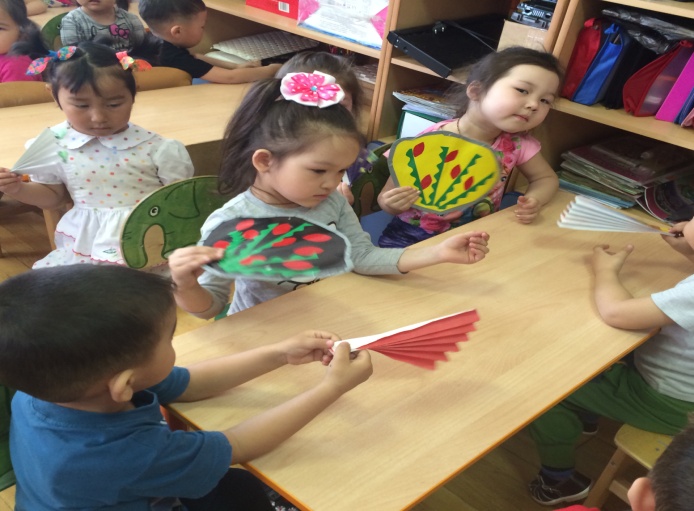 Опыт: «Что в пакете?»Обнаружить воздух в окружающем пространстве, обратить внимание на свойства  воздуха: прозрачный, невидимый, лёгкий.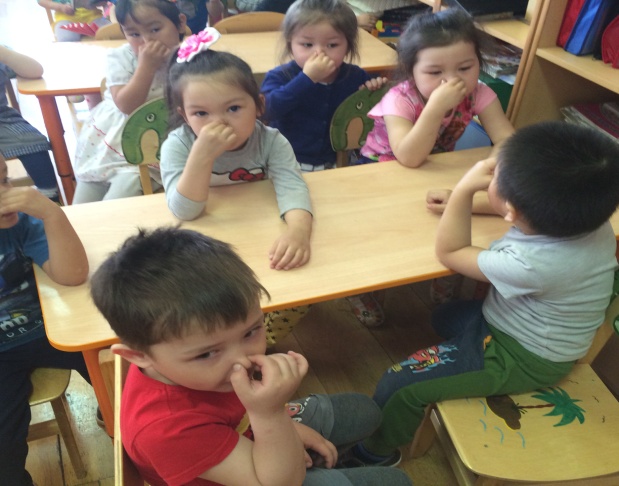 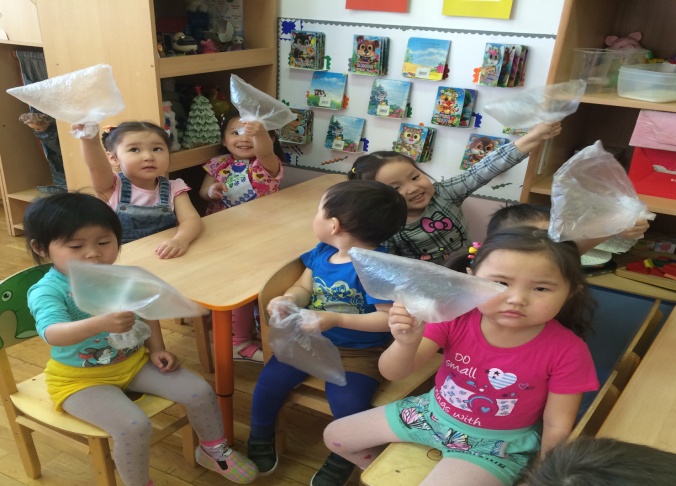 Игры  с водой.Познакомить   детей со свойствами воды: течёт, журчит, брызги  летят, капельки капают, обсудить вопрос о том, кому нужна вода: детям, рыбам, птичкам. Водой моем  лицо, руки, чтобы были чистыми.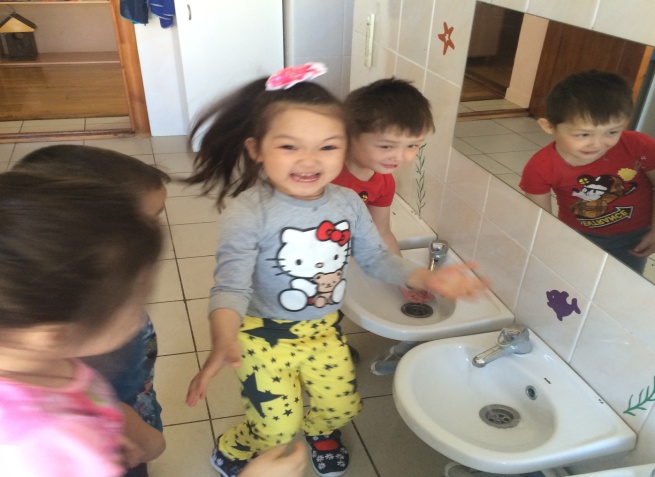 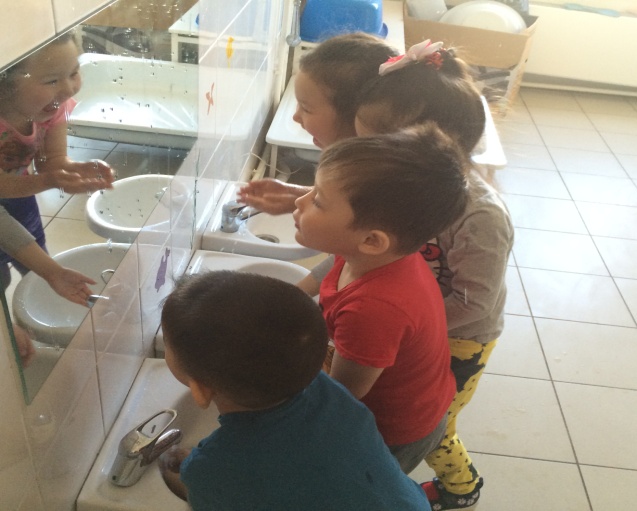 Вода – волшебница Продолжать формировать представления о свойствах воды: она без запаха, в воде растворяются некоторые вещества ( при этом вода меняет цвет, запах, вкус)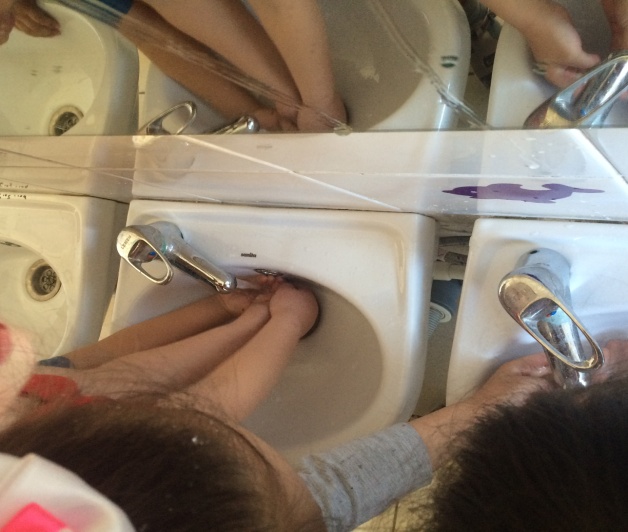 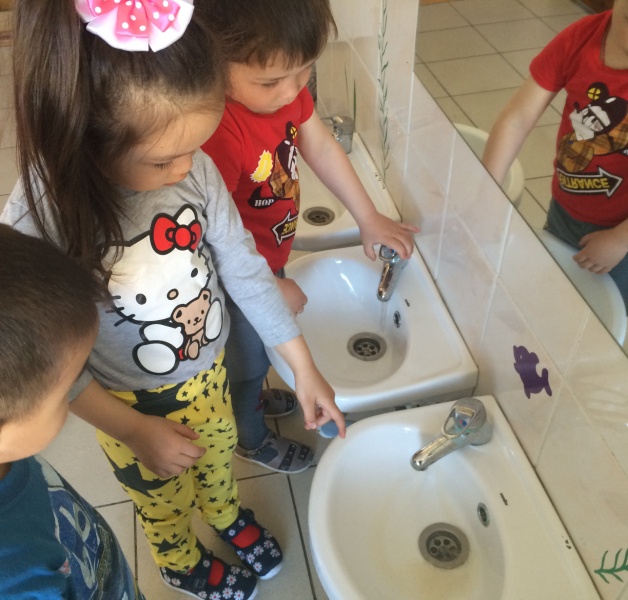 Опыт  с водой «Тонет – не тонет».Предложить детям  проверить, какие из окружающих предметов тонут  в воде, а какие  остаются на поверхности.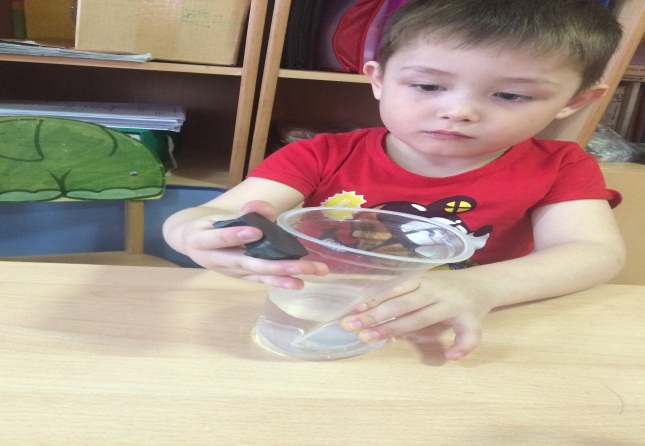 Опыт: «Свойства камней».	Сравнить камни по форме, размеру, цвету, по округлости, гладкости, по тяжести.Закрепить знания о свойствах магнита.  Расширять знания детей о свойствах магнита, опытным путем выявить его свойства: притягивать металлические предметы; действия магнита через стекло и воду, картон, крупы...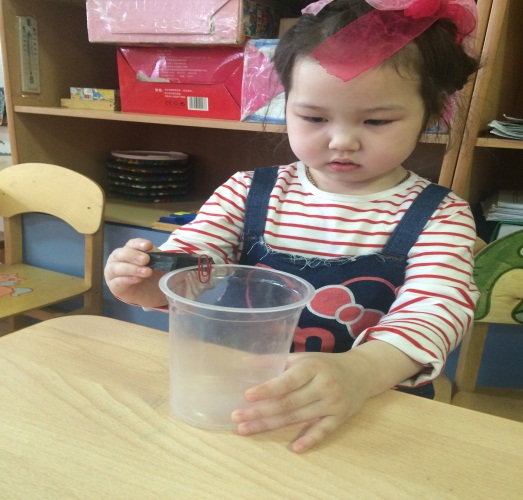 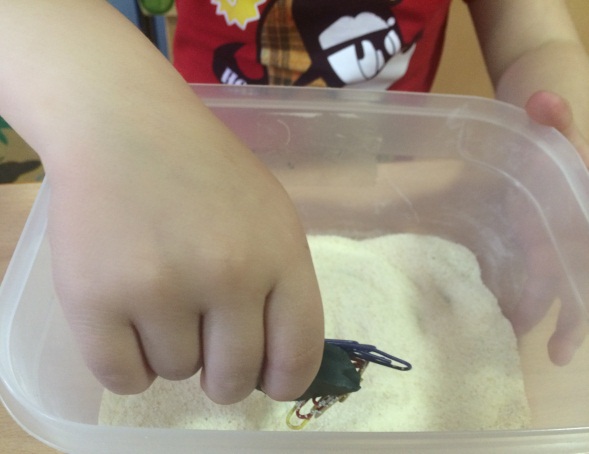 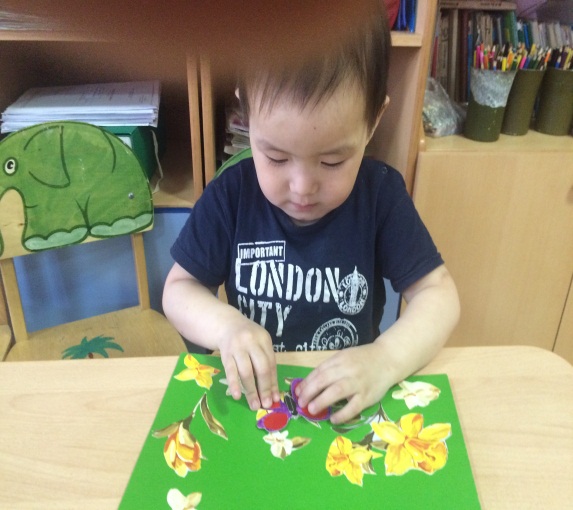 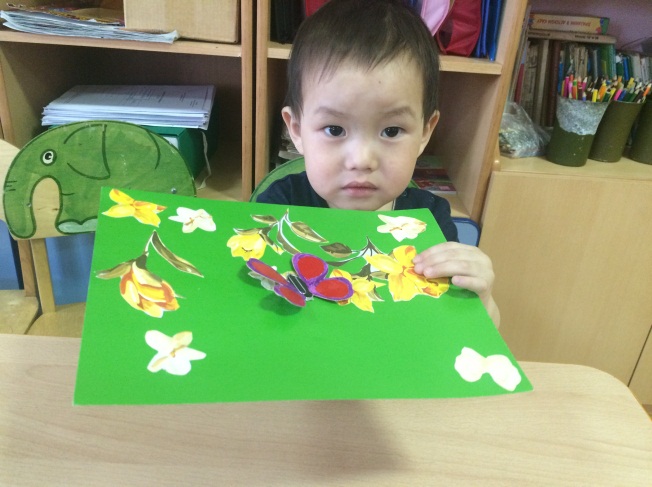 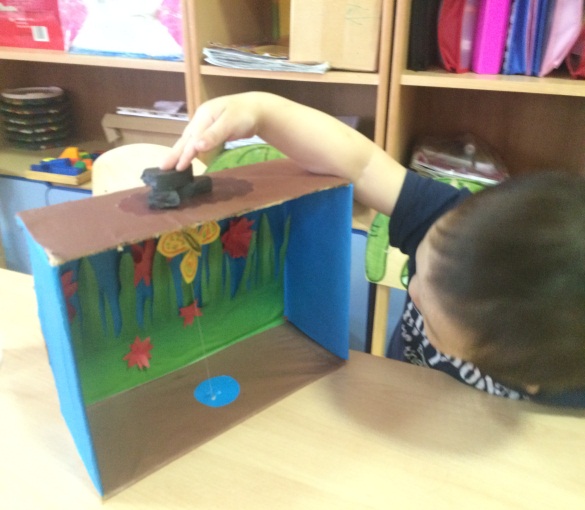 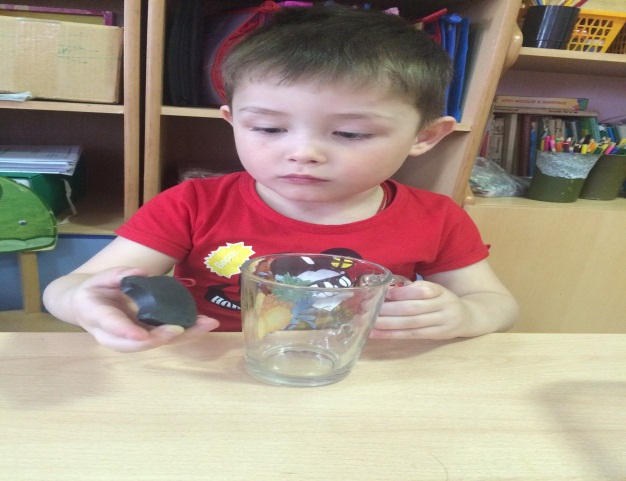                                                «Узоры из песка»Расширять знания о свойствах песка, развивать умение, сравнивать, делать выводыДелаем дорожки и узоры из песка.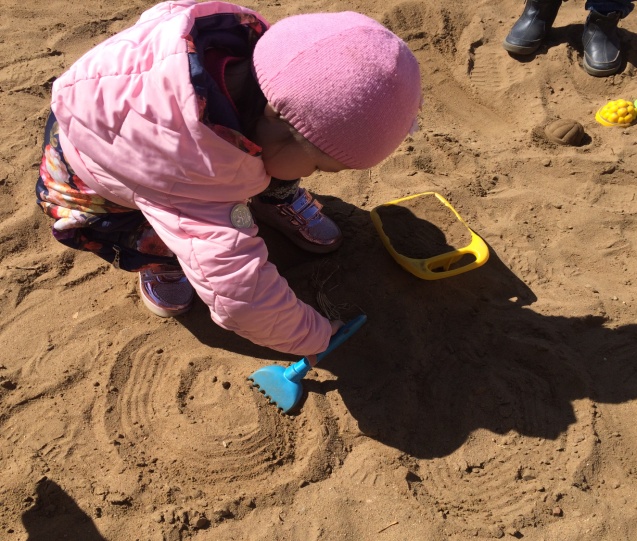 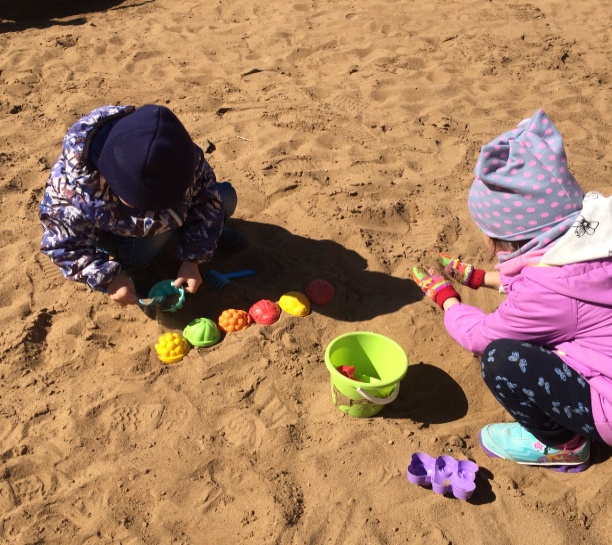 	Продолжить ознакомление со свойствами песка (из сухого песка можно выполнить узор, из мокрого нельзя).       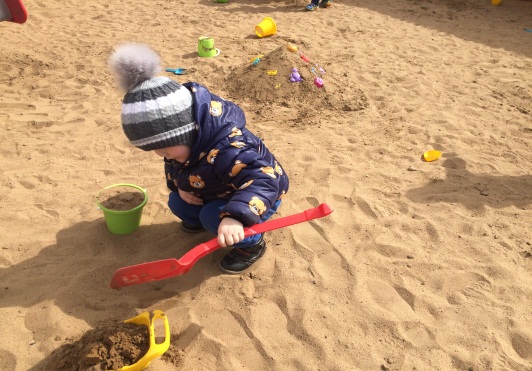 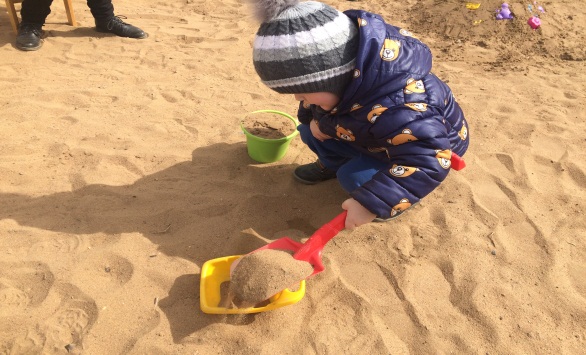 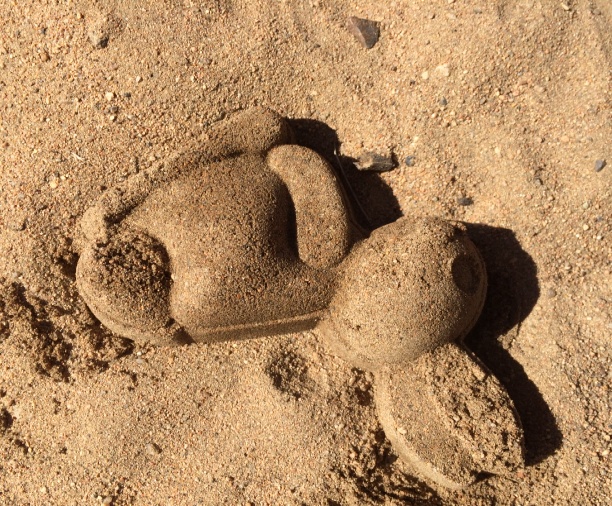           Опыт: «Исследователи песка».Рассмотреть песок через лупу и сделать вывод, что песок состоит из мелких зёрнышек – песчинок, которые не прилипают друг к другу.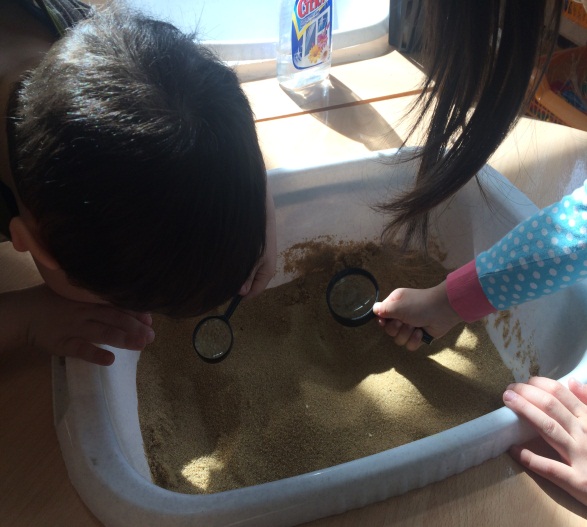 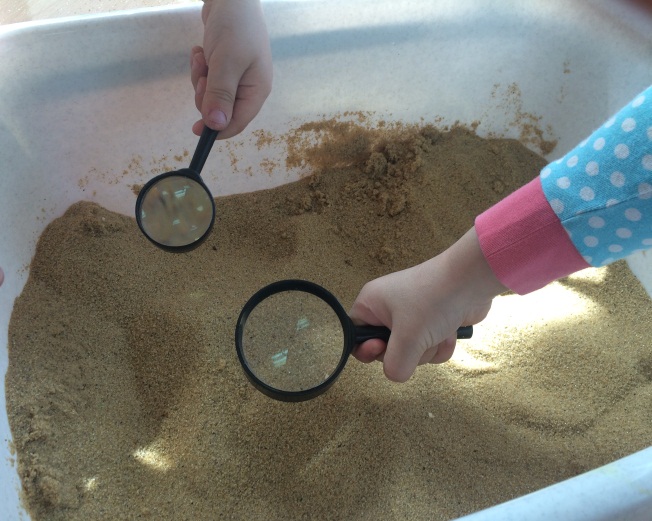 Проектпо опытно-экспериментальной деятельности«Огород на подоконнике» 2- младшая группа.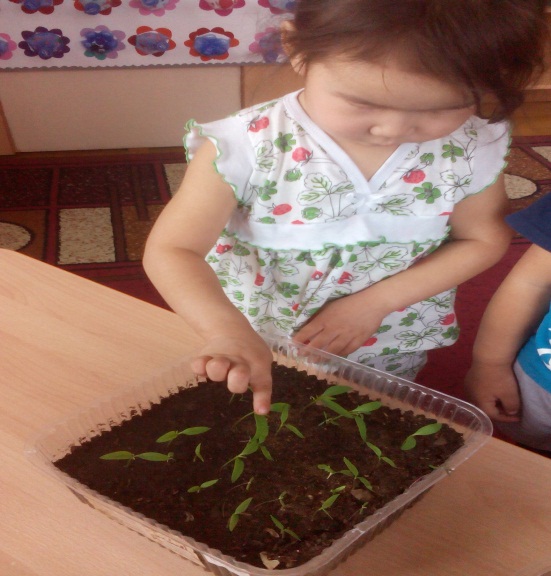 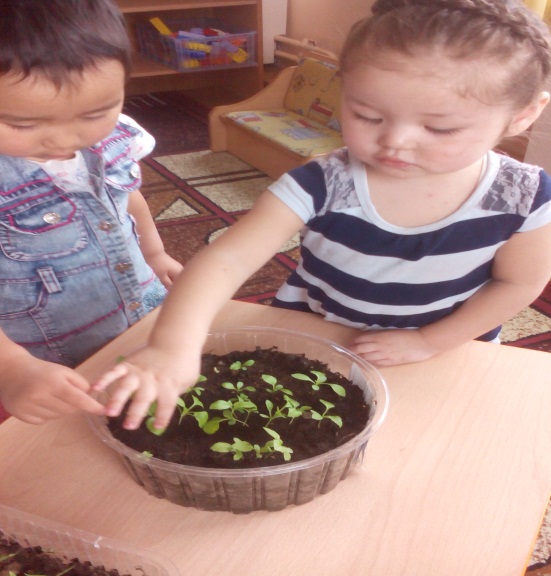 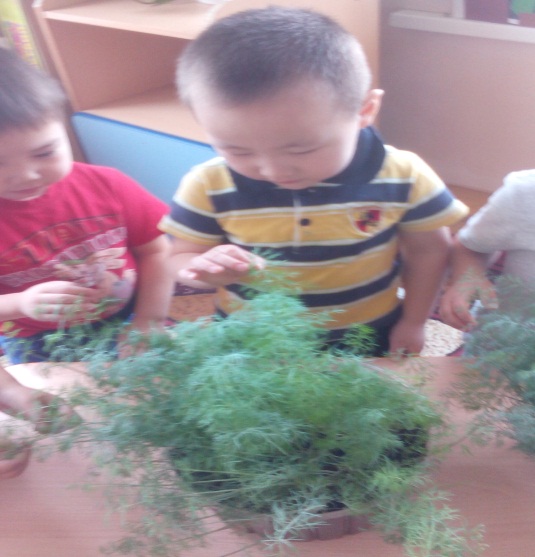 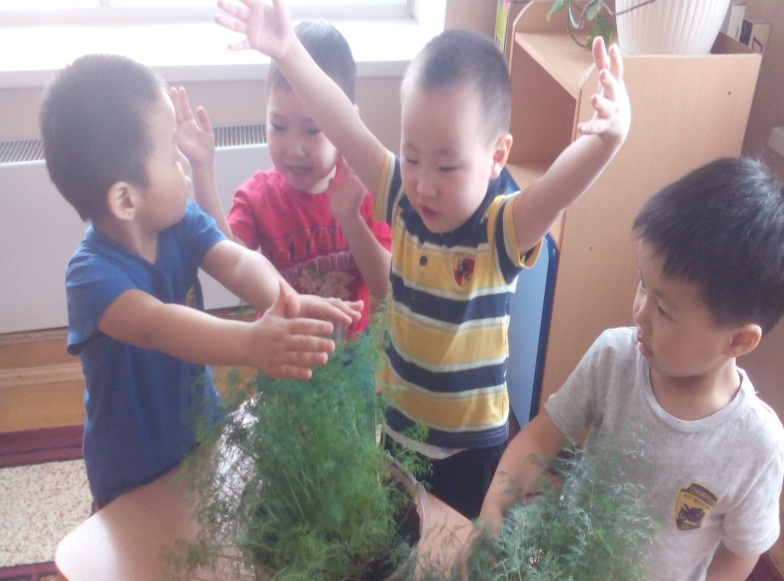 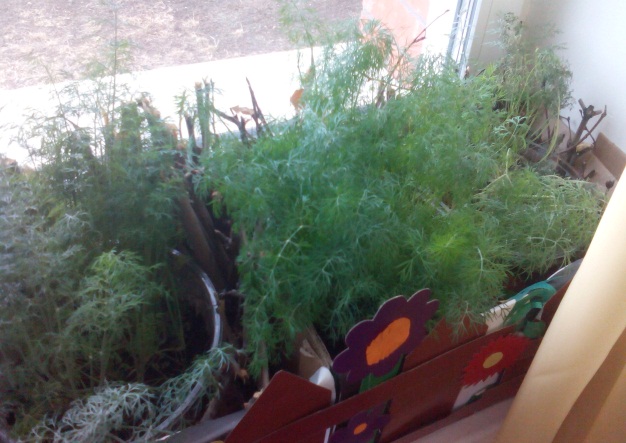 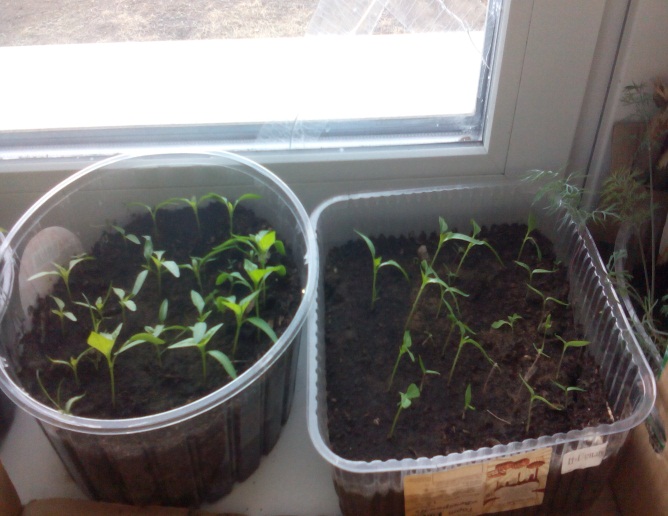 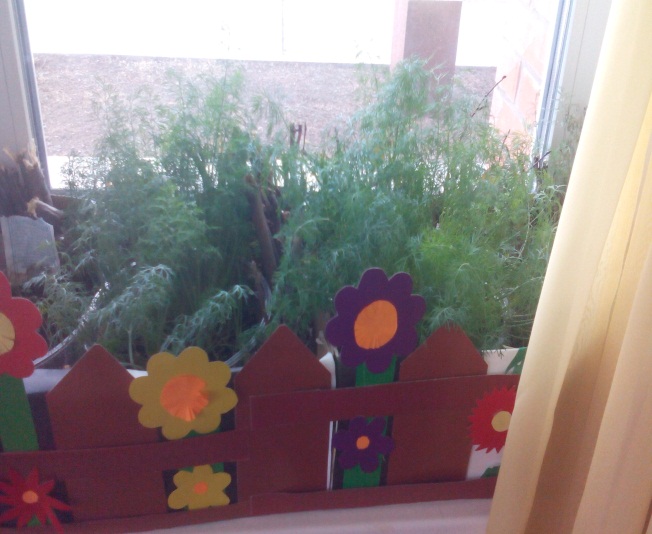 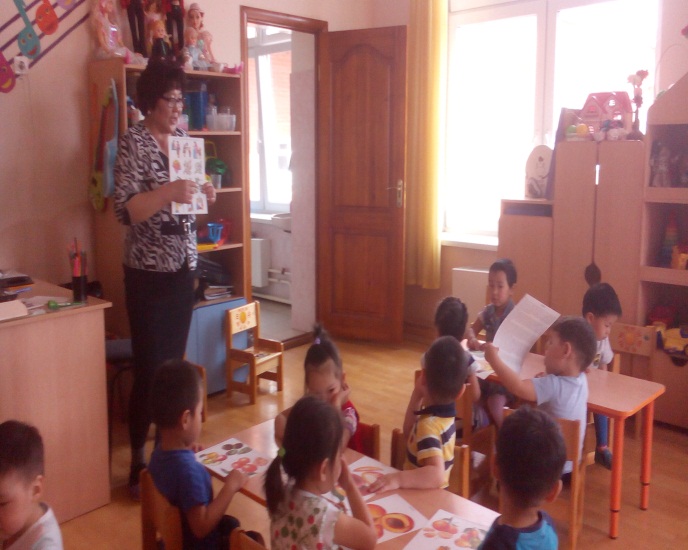 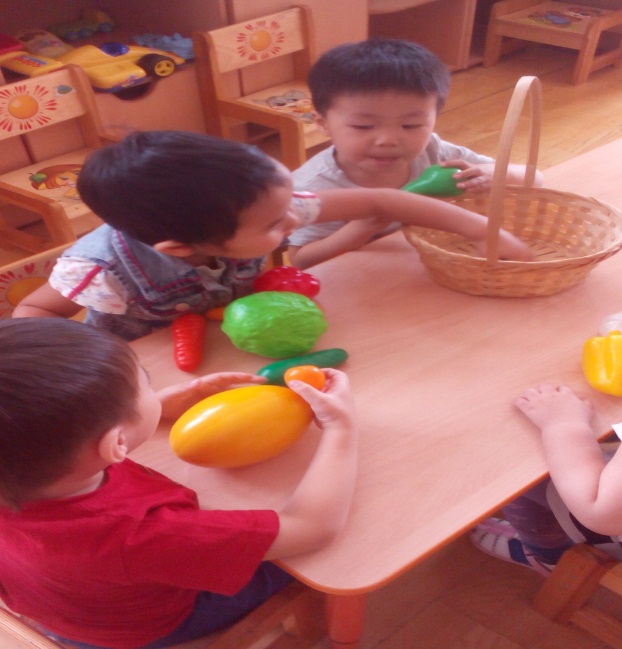 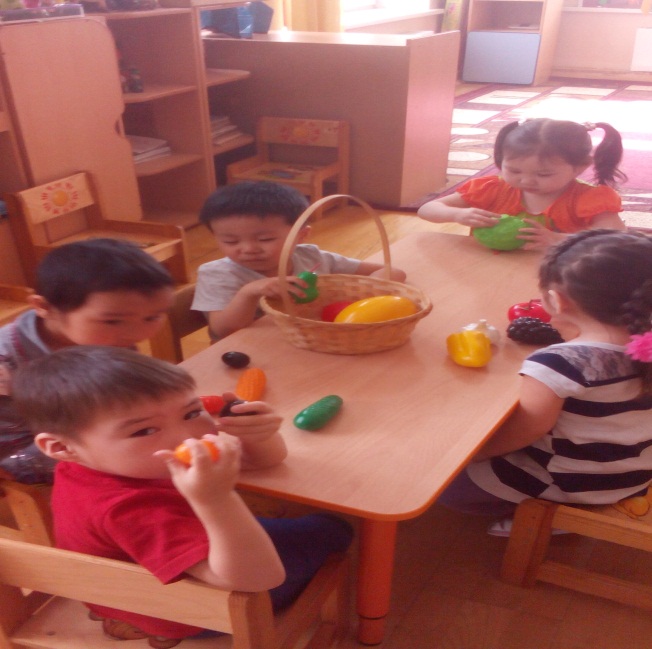 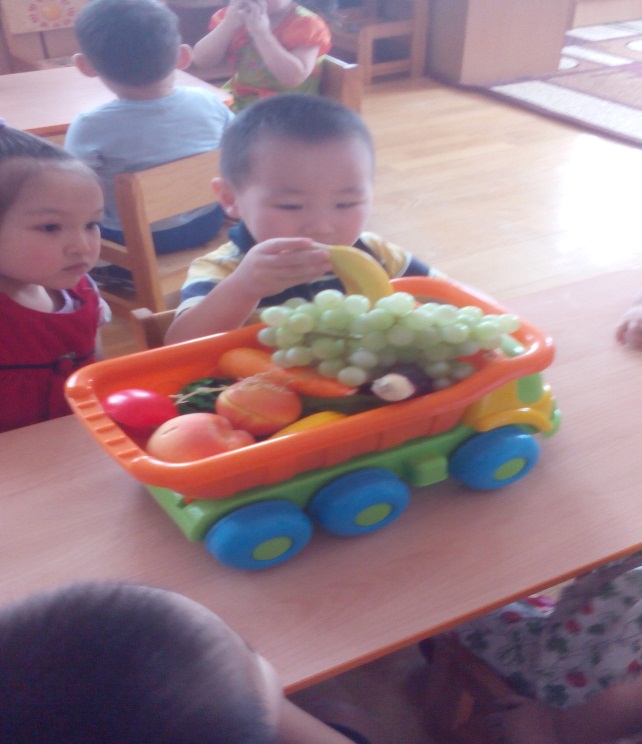 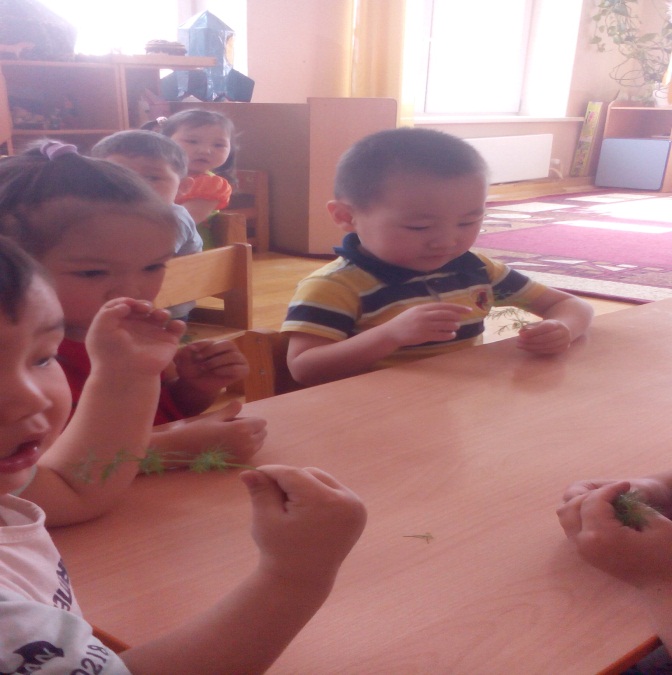 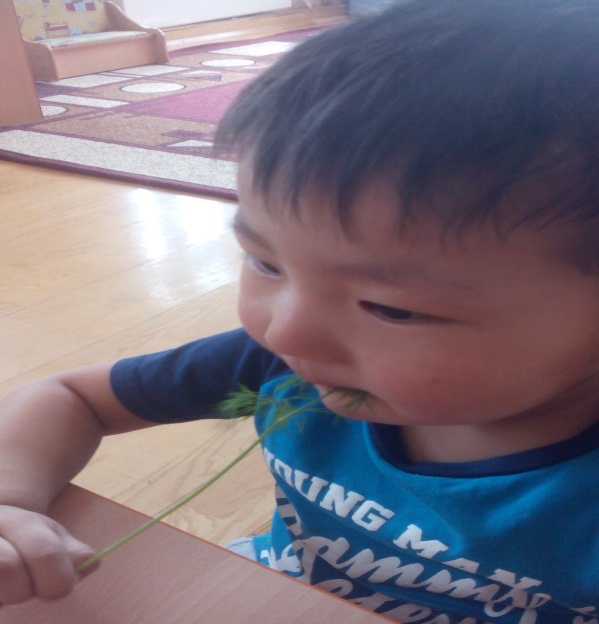 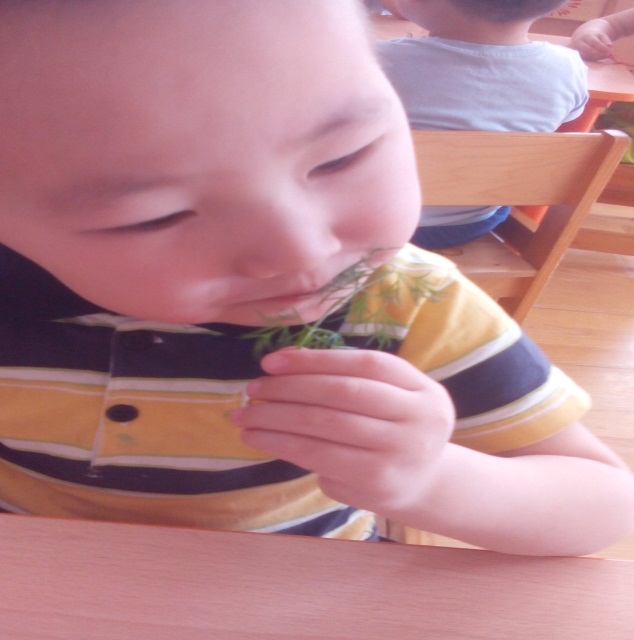 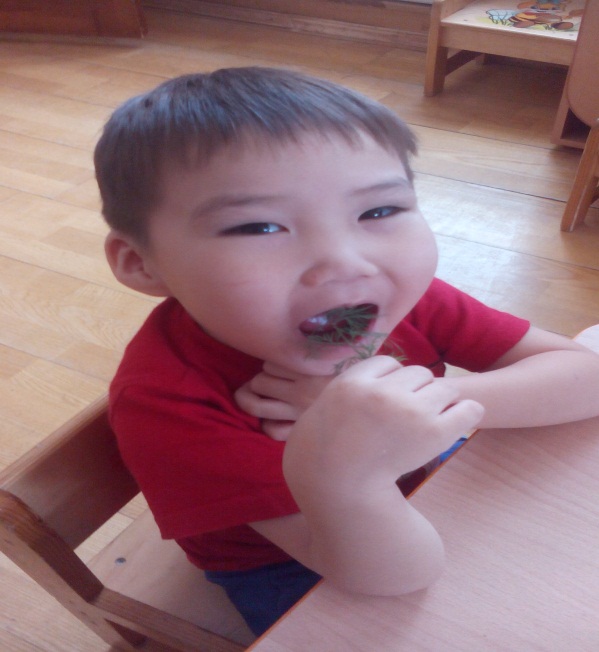 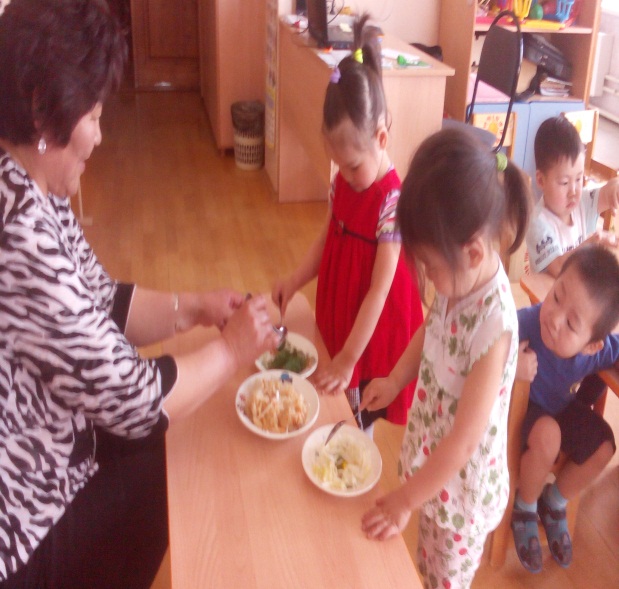 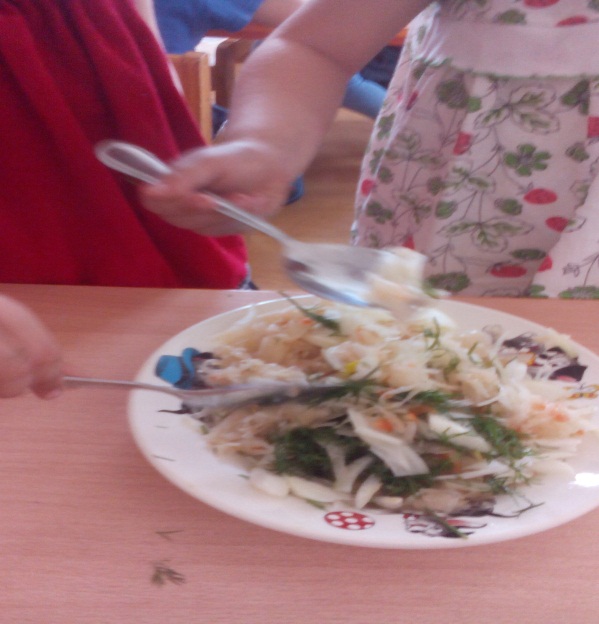 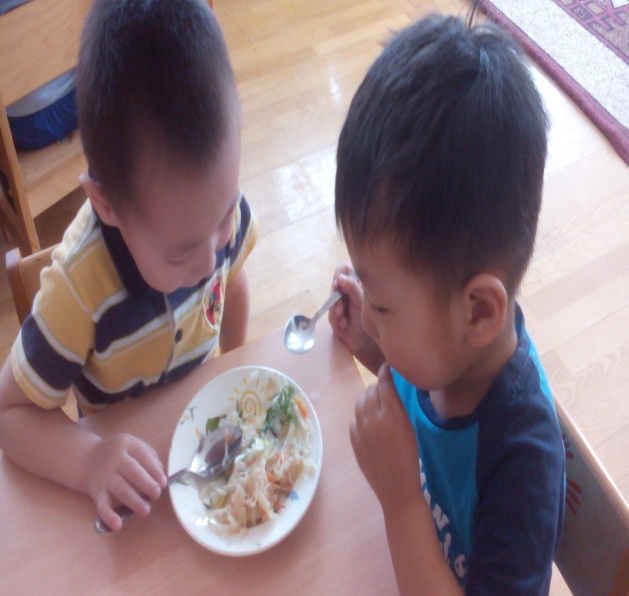 